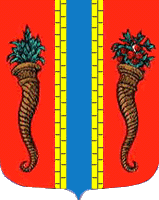 Администрация муниципального образования Новоладожское городское поселениеВолховского муниципального района Ленинградской областиПОСТАНОВЛЕНИЕ От  30 июня 2016 года                                                                             № 411О признании молодых семей участникамиподпрограммы «Обеспечение  жильем молодых семей» федеральной целевойпрограммы «Жилище на 2015-2020 годы»	В соответствии с подпрограммой «Обеспечение жильем молодых семей» федеральной целевой программы «Жилище» на 2015-2020 годы,                                                                                                                                                                                                                                                                                                                                                                                                                                                                                                                                                                                                                                                                                                                                                                                                                                                                                                                                                                                                                                                                                                                                                                                                                                                                                                                                                                                                                                                                                                                                                                                                                                                                                                                                                                                                                                                                                                                                                                                                                                                                                                                                                                                                                                                                                                                                                                                                                                                                                                                                                                                                                                                                                                                                                                                                                                                                                                                                                                                                                                                                                                                                                                                                                                                                                                                                                                                                                                                                                                                                                                                                                                                                                                                                                                                                                                                                                                                                                                                                                                                                                                                                                                                                                                                                                                                                                                                                                                                                                                                                                                                                                                                                                                                                                                                                                                                                                                                                                                                                                                                                                                                                                                                                                                                                                                                                                              утвержденной постановлением Правительства Российской Федерации от 17 декабря 2010 года № 1050 (ред. от 25.08.2015 г.), и предоставленных молодыми семьями заявлений на участие в указанной программе, на территории МО Новоладожское городское поселение на 2017 год",п о с т а н о в л я ю:      1. Признать молодые семьи участниками подпрограммы «Обеспечение жильем молодых семей» федеральной целевой программы «Жилище» на 2017 год согласно Приложению №1.     2. Постановление вступает в силу с момента принятия.     3. Контроль исполнения настоящего постановления возложить на начальника отдела по управлению муниципальным имуществом Н.Ю. Ерошкову.Глава администрации                                                                                      О.С. БарановаТронькова О.В.      30-398Приложение № 1к Постановлению администрации Новоладожского городского поселения № 411 от 30.06.2016 годаСписок молодых семей – участников подпрограммы «Обеспечение жильем молодых семей» федеральной целевой программы «Жилище» на 2017 год.1. Кузьмова Татьяна Александровна, 25.01.1990 г.р. (заявитель): супруг – Зайцев Денис Владимирович, 10.09.1985 г.р., сын – Егоров Никита Дмитриевич, 12.12.2006 г.р., сын – Зайцев Богдан Денисович, 11.12.2012 г.р., дочь – Зайцева Пелагея Денисовна, 06.03.2016 г.р.,  (состав семьи 5 человек),            2. Орлов Сергей Александрович, 18.02.1986 г.р., (заявитель): супруга – Орлова Елена Владимировна, 22.05.1986 г.р., (состав семьи 2 человека).  